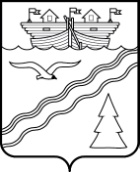 Администрация рабочего поселка Красные БакиКраснобаковского района Нижегородской областиПОСТАНОВЛЕНИЕот 19 декабря 2017 г.                                                                                       № 362Об организации работы по выявлению пресечению и предупреждению самовольного строительства и реконструкции, а также объектов, строительство которых не завершено в срок, предусмотренный проектом организации строительства объекта капитального строительства. На территории муниципального образования – рабочий поселок Красные Баки Краснобаковского района Нижегородской областиВ целях комиссионного рассмотрения фактов строительства (реконструкции) объектов, обладающих признаками самовольного строительства и строительство которых не завершено в срок, предусмотренный проектом организации строительства объекта капитального строительства на территории муниципального образования - рабочий поселок Красные Баки Краснобаковского района Нижегородской области, а также для осуществления контроля за использованием земель и обеспечения эффективного взаимодействия органа местного самоуправления поселения, учреждений и организаций, контролирующих и надзорных органов независимо от форм собственности в вопросах выявления, пресечения и предупреждения самовольного строительства на территории муниципального образования рабочий поселок Красные Баки Краснобаковского района Нижегородской области, в соответствии с требованиями Гражданского кодекса Российской Федерации, Земельного кодекса Российской Федерации, Градостроительного кодекса Российской Федерации, Федерального закона от 25 октября 2001 года N 137-ФЗ "О введении в действие Земельного кодекса Российской Федерации", Закона Нижегородской области от 8 апреля 2008 года N 37-З "Об основах регулирования градостроительной деятельности на территории Нижегородской области", Федерального закона от 06.10.2003 N 131-ФЗ "Об общих принципах организации местного самоуправления в РФ", Устава муниципального образования - рабочий поселок Красные Баки Краснобаковского района Нижегородской области, постановляю:1. Создать Комиссию по выявлению, пресечению и предупреждению самовольного строительства и реконструкции, а также объектов, строительство которых не завершено в срок, предусмотренный проектом организации строительства объекта капитального строительства, на территории муниципального образования - рабочий поселок Красные Баки Краснобаковского района Нижегородской области 2. Утвердить прилагаемые:- Положение о Комиссии по выявлению, пресечению и предупреждению самовольного строительства и реконструкции, а также объектов, строительство которых не завершено в срок, предусмотренный проектом организации строительства объекта капитального строительства, на территории муниципального образования - рабочий поселок Красные Баки Краснобаковского района Нижегородской области (Приложение N 1).- Состав Комиссии по выявлению, пресечению и предупреждению самовольного строительства и реконструкции, а также объектов, строительство которых не завершено в срок, предусмотренный проектом организации строительства объекта капитального строительства, на территории муниципального образования - рабочий поселок Красные Баки Краснобаковского района Нижегородской области (Приложение N 2).- Регламент взаимодействия органа местного самоуправления поселения и Комиссии по выявлению, пресечению и предупреждению самовольного строительства и реконструкции, а также объектов, строительство которых не завершено в срок, предусмотренный проектом организации строительства объекта капитального строительства, на территории муниципального образования рабочий поселок Красные Баки Краснобаковского района Нижегородской области (Приложение N 3).3. Порядок выявления фактов самовольного строительства и реконструкции, а также объектов, строительство которых не завершено в срок, предусмотренный проектом организации строительства объекта капитального строительства, на территории муниципального образования - рабочий поселок красные баки Краснобаковского района Нижегородской области (Приложение N 4)4. Постановление администрации рабочего поселка Красные Баки Краснобаковского района Нижегородской области от 02.12.2009 N 126 "Об организации работы администрации рабочий поселок Красные Баки Краснобаковского района Нижегородской области по выявлению и пресечению самовольного строительства на земельных участках, находящихся в собственности муниципального образования рабочий поселок Красные Баки Краснобаковского района Нижегородской области, и на земельных участках, государственная собственность на которые не разграничена на территории муниципального образования - рабочий поселок Красные Баки Краснобаковского района Нижегородской области " считать утратившим силу.5. Разместить настоящее постановление на официальном сайте администрации рабочего поселка Красные Баки Краснобаковского района Нижегородской области в информационно-телекоммуникационной сети «Интернет».6. Контроль за исполнением настоящего постановления оставляю за собой.Глава администрации                                                      	                  Е.В. Шмелева Приложение № 1к постановлению Администрациирабочий поселок Красные Баки Краснобаковского района Нижегородской области от 19.12.2017 г.  № 362ПОЛОЖЕНИЕ О КОМИССИИ ПО ВЫЯВЛЕНИЮ, ПРЕСЕЧЕНИЮ И ПРЕДУПРЕЖДЕНИЮ САМОВОЛЬНОГО СТРОИТЕЛЬСТВА И РЕКОНСТРУКЦИИ, А ТАКЖЕ ОБЪЕКТОВ, СТРОИТЕЛЬСТВО КОТОРЫХ НЕ ЗАВЕРШЕНО В СРОК,ПРЕДУСМОТРЕННЫЙ ПРОЕКТОМ ОРГАНИЗАЦИИ СТРОИТЕЛЬСТВА ОБЪЕКТА КАПИТАЛЬНОГО СТРОИТЕЛЬСТВА, НА ТЕРРИТОРИИ МУНИЦИПАЛЬНОГО ОБРАЗОВАНИЯ - РАБОЧИЙ ПОСЕЛОК КРАСНЫЕ БАКИ КРАСНОБАКОВСКОГО РАЙОНА НИЖЕГОРОДСКОЙ ОБЛАСТИ(далее - Положение)1. ОБЩИЕ ПОЛОЖЕНИЯ1.1. Настоящее Положение определяет порядок работы Комиссии по выявлению, пресечению и предупреждению самовольного строительства и реконструкции, а также объектов, строительство которых не завершено в срок, предусмотренный проектом организации строительства объекта капитального строительства, на территории муниципального образования - рабочий поселок Красные Баки Краснобаковского района Нижегородской области (далее - Комиссия).1.2. Комиссия в своей деятельности руководствуется действующим законодательством Российской Федерации, законодательством Нижегородской области, муниципальными нормативными правовыми актами органов местного самоуправления муниципального образования - рабочий поселок Красные Баки Краснобаковского района Нижегородской области, настоящим Положением.2. ОСНОВНЫЕ ЗАДАЧИ, ПОЛНОМОЧИЯ И ОБЯЗАННОСТИ КОМИССИИ2.1. Целью работы Комиссии является рассмотрение фактов строительства (реконструкции) объектов, обладающих признаками самовольного строительства и строительство которых не завершено в срок, предусмотренный проектом организации строительства объекта капитального строительства.Основными задачами Комиссии являются:- принятие мер по выявлению, профилактике и пресечению самовольного строительства;- участие в разработке мероприятий по завершению строительства и вводу в эксплуатацию объектов, строительство которых не завершено в срок, предусмотренный проектом организации строительства объекта капитального строительства, на территории муниципального образования - рабочий поселок Красные Баки Краснобаковского района Нижегородской области.2.2. Комиссия вправе принимать решения:	2.2.1):- о направлении инвестору (застройщику) предложений (с выпиской из протокола заседания Комиссии и с рекомендациями по срокам выполнения работ);- о добровольном сносе самовольно возведенного объекта (или его части) на земельном участке, расположенном на территории муниципального образования рабочий поселок Красные Баки Краснобаковского района Нижегородской области;- о восстановлении (рекультивации) территории;- о компенсации утраченных при ведении самовольного строительства зеленых насаждений;- о недопустимости производства строительно-монтажных работ до получения соответствующих разрешений на строительство и правоустанавливающих документов на земельный участок;- о направлении протокола комиссии в отдел МВД России ГУ МВД по Нижегородской области МО МВД РФ «Краснобаковский» и в другие заинтересованные учреждения и организации, контролирующие и надзорные органы;2.2.2) о направлении рекомендаций уполномоченным структурным подразделениям администрации муниципального образования рабочий поселок Красные Баки Краснобаковского района Нижегородской области о признании объекта самовольной постройкой и освобождении земельного участка в судебном порядке;2.2.3) о возможности в соответствии с пунктом 3 статьи 222 Гражданского кодекса Российской Федерации сохранения завершенного строительства или реконструкции объекта (при самовольном выполнении работ на земельном участке);2.2.4) о направлении в уполномоченные органы государственной власти Нижегородской области и территориальные органы федеральных органов исполнительной власти сведений о ведении самовольного строительства на земельных участках в границах муниципального образования - рабочий поселок Красные Баки Краснобаковского района Нижегородской области, находящихся в муниципальной собственности, и на земельных участках, государственная собственность на которые не разграничена;2.2.5) о признании долгостроем многоквартирного дома или иного объекта недвижимости, строительство которого не завершено в срок, предусмотренный проектом организации строительства;2.2.6) о разработке мероприятий по завершению строительства и вводу в эксплуатацию объектов-долгостроев на территории муниципального образования рабочий поселок Красные Баки Краснобаковского района Нижегородской области;2.2.7) о повторном рассмотрении вопросов на заседаниях Комиссии или отмене ранее принятых решений Комиссии.2.3. Комиссия имеет право запрашивать у органов местного самоуправления поселения, органов исполнительной власти Нижегородской области, государственных и муниципальных учреждений, государственных и муниципальных предприятий, организаций всех форм собственности, а также у инвесторов (застройщиков), заказчиков и иных организаций информацию в части их компетенции по рассматриваемым вопросам в объеме, необходимом для полного, всестороннего и объективного исследования вопросов, входящих в компетенцию Комиссии.2.4. Обязанности Комиссии:2.4.1) заслушивать информацию об исполнении поручений и решений Комиссии;2.4.2) обеспечивать взаимодействие с органами исполнительной власти Нижегородской области, органами местного самоуправления поселения, организациями всех форм собственности при решении вопросов профилактики, выявления и пресечения самовольного строительства в муниципальном образовании - рабочий поселок Красные Баки Краснобаковского района Нижегородской области и разработке мероприятий по завершению строительства и вводу в эксплуатацию объектов-долгостроев на территории муниципального образования рабочий поселок Красные Баки Краснобаковского района Нижегородской области.3. СОСТАВ КОМИССИИ И РЕГЛАМЕНТ ЕЕ РАБОТЫ3.1. Комиссия является постоянно действующим коллегиальным органом, способствующим осуществлению правомерной деятельности в области градостроительства на территории муниципального образования - рабочий поселок Красные Баки Краснобаковского района Нижегородской области.3.2. Состав Комиссии утверждается постановлением администрации рабочего поселка Красные Баки Краснобаковского района Нижегородской области. В состав Комиссии входят представители структурных подразделений администрации рабочего поселка Красные Баки Краснобаковского района Нижегородской области, иные заинтересованные лица (по согласованию). Комиссию возглавляет председатель. При отсутствии председателя Комиссию возглавляет его заместитель.3.3. Заседания Комиссии проводятся по мере необходимости, но не реже одного раза в квартал.3.4. Материалы к заседаниям Комиссии, повестка заседания Комиссии, предложения для обсуждения и принятия на Комиссии по ним решения формируются рабочей группой на основании информации, представленной органу местного самоуправления поселения, в рамках их полномочий и иными заинтересованными лицами. В состав рабочей группы входят представители отдела архитектуры и градостроительства, отдела по управлению муниципальным имуществом и земельными ресурсами Краснобаковского района(по согласованию), специалисты Администрации рабочего поселка Красные Баки.Функции по организации подготовки и проведения заседаний Комиссии, ведение протоколов и документации осуществляет Администрация рабочего поселка Красные Баки.3.6. Повестка дня заседания Комиссии утверждается председателем Комиссии и рассылается секретарем Комиссии приглашенным лицам и членам Комиссии не позднее чем за три рабочих дня до проведения заседания Комиссии.3.7. Комиссия правомочна принимать решения, если в заседании участвует более половины ее постоянных членов. Каждый член Комиссии обладает одним голосом. Комиссия принимает решения простым большинством голосов от числа присутствующих членов Комиссии.3.8. На заседания Комиссии секретарем Комиссии могут быть приглашены лица, заявления и обращения которых рассматриваются на заседании, лица, интересы которых затрагиваются при рассмотрении вопросов, а также иные лица.3.9. Решения заседания Комиссии оформляются протоколом заседания Комиссии. Протокол подписывается секретарем и утверждается председателем Комиссии в течение семи рабочих дней после проведения заседания.Приложение № 2к постановлению Администрациирабочий поселок Красные Баки Краснобаковского района Нижегородской области от 19.12.2017 г.  № 362СОСТАВ КОМИССИИ ПО ВЫЯВЛЕНИЮ, ПРЕСЕЧЕНИЮ И ПРЕДУПРЕЖДЕНИЮ САМОВОЛЬНОГО СТРОИТЕЛЬСТВА И РЕКОНСТРУКЦИИ, А ТАКЖЕ ОБЪЕКТОВ, СТРОИТЕЛЬСТВО КОТОРЫХ НЕ ЗАВЕРШЕНО В СРОК,ПРЕДУСМОТРЕННЫЙ ПРОЕКТОМ ОРГАНИЗАЦИИ СТРОИТЕЛЬСТВА ОБЪЕКТА КАПИТАЛЬНОГО СТРОИТЕЛЬСТВА, НА ТЕРРИТОРИИ МУНИЦИПАЛЬНОГО ОБРАЗОВАНИЯ - РАБОЧИЙ ПОСЕЛОК КРАСНЫЕ БАКИ КРАСНОБАКОВСКОГО РАЙОНА НИЖЕГОРОДСКОЙ ОБЛАСТИ(далее - комиссия)Шмелева Е.В. - председатель комиссии, глава Администрации рабочего поселка Красные Баки Краснобаковского района Нижегородской области;Голубев Е.А. - зам. председателя, зам. главы Администрации рабочего поселка Красные Баки Краснобаковского района Нижегородской области.Секретарь комиссии:Артемьева Е.О. – специалист Администрации р.п. Красные Баки.Члены комиссии:Черкасов О.В.  - специалист отдела архитектуры и градостроительства Администрации Краснобаковского района (по согласованию);Фомичев С.Ю. – заведующий отделом по Управлению муниципальным имуществом Администрации Краснобаковского района Нижегородской области (по согласованию)Приложение № 3к постановлению Администрациирабочий поселок Красные Баки Краснобаковского района Нижегородской области от 19.12.2017 г.  № 362РЕГЛАМЕНТВЗАИМОДЕЙСТВИЯ ОРГАНОВ МЕСТНОГО САМОУПРАВЛЕНИЯ,РАБОЧЕГО ПОСЕЛКА КРАСНЫЕ БАКИ КРАСНОБАКОВСКОГО РАЙОНА НИЖЕГОРОДСКОЙ ОБЛАСТИ, И КОМИССИИ ПО ВЫЯВЛЕНИЮ, ПРЕСЕЧЕНИЮ И ПРЕДУПРЕЖДЕНИЮСАМОВОЛЬНОГО СТРОИТЕЛЬСТВА И РЕКОНСТРУКЦИИ, А ТАКЖЕ ОБЪЕКТОВ, СТРОИТЕЛЬСТВО КОТОРЫХ НЕ ЗАВЕРШЕНО В СРОК, ПРЕДУСМОТРЕННЫЙ ПРОЕКТОМ ОРГАНИЗАЦИИ СТРОИТЕЛЬСТВА ОБЪЕКТА КАПИТАЛЬНОГО СТРОИТЕЛЬСТВА, НА ТЕРРИТОРИИ МУНИЦИПАЛЬНОГО ОБРАЗОВАНИЯ - РАБОЧИЙ ПОСЕЛОК КРАСНЫЕ БАКИ КРАСНОБАКОВСКОГО РАЙОНА НИЖЕГОРОДСКОЙ ОБЛАСТИ(далее - Регламент)1. ОБЩИЕ ПОЛОЖЕНИЯНастоящий Регламент определяет порядок взаимодействия органа местного самоуправления поселения и Комиссии по выявлению, пресечению и предупреждению самовольного строительства и реконструкции, а также объектов, строительство которых не завершено в срок, предусмотренный проектом организации строительства объекта капитального строительства, на территории муниципального образования - рабочий поселок Красные Баки Краснобаковского района Нижегородской области.2. ВЫЯВЛЕНИЕ ФАКТОВ САМОВОЛЬНОГО СТРОИТЕЛЬСТВА2.1. Выявление фактов самовольного строительства (реконструкции) осуществляется органами местного самоуправления поселения, во взаимодействии с отделом архитектуры и градостроительства и отделом по управлению муниципальным имуществом и земельными ресурсами Администрации рабочего поселка Красные Баки Краснобаковского района Нижегородской области.2.2. Сведения о выявленных фактах самовольного строительства администрацией поселения вносятся в информационную базу данных с последующей передачей ее в Комиссию.Ведение информационной базы данных выявленных фактов самовольного строительства осуществляется уполномоченным органом (должностным лицом) поселения.3. ПОДГОТОВКА МАТЕРИАЛОВ ДЛЯ РАССМОТРЕНИЯНА ЗАСЕДАНИЯХ МЕЖВЕДОМСТВЕННОЙ КОМИССИИ3.1. Сведения об установленных фактах самовольного строительства (реконструкции) направляются администрацией поселения в отдел архитектуры и градостроительства Администрации Краснобаковского района, представитель которого входит в рабочую Комиссию, не позднее чем за 3 дня до дня заседания Комиссии.3.2. Предварительное рассмотрение вопросов, выносимых на рассмотрение Комиссии, осуществляется рабочей группой Комиссии, которая вносит на рассмотрение Комиссии комплект документов и проект решения по установленным фактам самовольного строительства.4. ОРГАНИЗАЦИЯ РАБОТЫ ПО ИСПОЛНЕНИЮПРИНЯТЫХ РЕШЕНИЙ И КОНТРОЛЮ4.1. В случае отсутствия оформленных земельно-правовых отношений Комиссия предлагает территориальному органу федерального органа исполнительной власти, осуществляющему контроль за использованием и охраной земель (по согласованию), принять меры административного воздействия с целью привлечения виновных лиц к административной ответственности за использование земельного участка без оформленных в установленном порядке правоустанавливающих документов на землю.В случае принятия Комиссией решения о признании объекта обладающим признаками самовольного строительства и подлежащим сносу Комиссия предлагает главе администрации поселения провести соответствующие мероприятия согласно утвержденному администрацией поселения Порядку выявления фактов самовольного строительства и реконструкции, а также объектов, строительство которых не завершено в срок, предусмотренный проектом организации строительства объекта капитального строительства, на территории муниципального образования - рабочий поселок Красные Баки Краснобаковского района Нижегородской области.4.2. Федеральные органы государственной власти, органы государственной власти, осуществляющие свою деятельность на территории муниципального образования - рабочий поселок Красные Баки Краснобаковского района Нижегородской области, муниципальные учреждения и предприятия представляют должностному лицу администрации поселения уполномоченному на представление интересов в судебных инстанциях, сведения, заключения, документацию, необходимые для подготовки искового заявления, в течение 10 дней после получения запроса.4.3. В случае реконструкции объекта в пределах земельного участка, отведенного под эксплуатацию объекта, и принятии решения о завершении оформления документов на реконструкцию по реконструируемым объектам и о возможности сохранения завершенного реконструкцией объекта Комиссия:- устанавливает срок завершения оформления документов;- извещает застройщика о решении Комиссии и предлагает приостановить работы на объекте (кроме работ по обеспечению надежности, устойчивости и прочности конструкций объекта) по незавершенным реконструкцией объектам или прекратить эксплуатацию завершенных реконструкцией объектов;- предлагает застройщику представить в установленные сроки правоустанавливающие документы на земельный участок, на котором расположен реконструируемый объект, а также проектную документацию на рассмотрение в Комитет архитектуры и градостроительства Администрации Краснобаковского района;- в случае получения положительных заключений от всех компетентных органов предлагает администрации муниципального образования - рабочий поселок Красные Баки Краснобаковского района Нижегородской области подготовить и представить проект распорядительного документа о завершении реконструкции либо по факту завершенной реконструкции с учетом имущественных интересов района.4.4. Уполномоченный орган поселения один раз в квартал информирует Комиссию об исполнении решений и поручений комиссии, о принятых мерах по выявлению и выявленным актам самовольного строительства (реконструкции) на подведомственной территории поселения.Приложение № 4к постановлению Администрациирабочий поселок Красные Баки Краснобаковского района Нижегородской области от 19.12.2017 г.  № 362ПОРЯДОКВЫЯВЛЕНИЯ ФАКТОВ САМОВОЛЬНОГО СТРОИТЕЛЬСТВА И РЕКОНСТРУКЦИИ, А ТАКЖЕ ОБЪЕКТОВ, СТРОИТЕЛЬСТВО КОТОРЫХ НЕ ЗАВЕРШЕНО В СРОК,ПРЕДУСМОТРЕННЫЙ ПРОЕКТОМ ОРГАНИЗАЦИИ СТРОИТЕЛЬСТВА ОБЪЕКТА КАПИТАЛЬНОГО СТРОИТЕЛЬСТВА, НА ТЕРРИТОРИИ МУНИЦИПАЛЬНОГО ОБРАЗОВАНИЯ РАБОЧИЙ ПОСЕЛОК КРАСНЫЕ БАКИ КРАСНОБАКОВСКОГО РАЙОНА НИЖЕГОРОДСКОЙ ОБЛАСТИ(далее - Порядок)1. ОБЩИЕ ПОЛОЖЕНИЯ1.1. Настоящий Порядок разработан в соответствии с гражданским, земельным, градостроительным, административным законодательством Российской Федерации и законодательством Нижегородской области и устанавливает порядок выявления, сноса самовольных построек, а также незаконных временных объектов на территории муниципального образования - рабочий поселок Красные Баки Краснобаковского района Нижегородской области.1.2. В настоящем Порядке используются следующие основные понятия и термины:Самовольной постройкой являются жилой дом, другое строение, сооружение или иное недвижимое имущество, созданное на земельном участке, не отведенном для этих целей, в порядке, установленном законом и иными правовыми актами, либо созданное без получения на это необходимых разрешений или с существенным нарушением градостроительных и строительных норм и правил.Незаконным временным объектом является любая временная постройка (киоск, навес, автостоянка и другая подобная постройка), не прочно связанная с землей, возведенная на земельном участке, не отведенном для этих целей, в порядке, установленном законом или иными правовыми актами, либо созданная без получения необходимых разрешений или с существенным нарушением градостроительных норм и правил.Снос самовольных построек и незаконных временных объектов - предусмотренные законодательством Российской Федерации действия уполномоченных органов либо лиц, осуществивших самовольную постройку или незаконный временный объект, по освобождению земельных участков, в том числе работы по разборке, демонтажу, вывозу зданий, строений, сооружений, имущества, материалов.Уполномоченный орган - администрация рабочего поселка Красные Баки Краснобаковского района Нижегородской области (далее - уполномоченный орган).1.3. Действие настоящего Порядка распространяется на земельные участки, расположенные на территории муниципального образования - рабочий поселок Красные Баки Краснобаковского района Нижегородской области, находящиеся в муниципальной собственности района и поселения, или участки, государственная собственность на которые не разграничена, и обязательно для исполнения должностными лицами, юридическими лицами всех форм собственности, физическими лицами, в том числе индивидуальными предпринимателями.2. ПОРЯДОК ВЫЯВЛЕНИЯ САМОВОЛЬНЫХ ПОСТРОЕКИ НЕЗАКОННЫХ ВРЕМЕННЫХ ОБЪЕКТОВ2.1. Инициирование выявления самовольных построек и (или) незаконных временных объектов может производиться физическими лицами, организациями всех форм собственности, органами государственной власти Российской Федерации и Нижегородской области, органами местного самоуправления поселений путем обращения в уполномоченный орган либо в органы, указанные в п. 2.3 настоящего Порядка.2.2. В целях учета выявленных самовольных построек и незаконных временных объектов уполномоченный орган ведет реестр выявленных самовольных построек и незаконных временных объектов, в котором фиксируются результаты работы, проводимой с лицами, осуществившими самовольные постройки и незаконные временные объекты, а также иные действия, проводимые в рамках реализации настоящего Порядка. 2.3. Выявление самовольных построек и незаконных временных объектов осуществляется уполномоченным органом и органами, осуществляющими государственный земельный контроль, государственный строительный надзор, надзор в сфере благоустройства территорий, муниципальный земельный контроль.2.4. При поступлении в уполномоченный орган обращения об инициировании выявления самовольных построек и (или) незаконных временных объектов уполномоченный орган совершает обследование земельного участка, на котором предположительно расположены самовольные постройки и (или) незаконные временные объекты. По результатам обследования составляется акт.2.5. В случае если по результатам обследования имеются основания полагать, что на земельном участке расположены самовольные постройки и (или) незаконные временные объекты, уполномоченный орган в течение 14 дней с даты обследования принимает меры по выявлению лиц, осуществивших самовольные постройки и (или) незаконные временные объекты, а именно:2.5.1. Вывешивает на объекте объявление с указанием срока явки лица, осуществившего самовольные постройки и (или) незаконные временные объекты, в уполномоченный орган для выяснения правомерности их осуществления.2.5.2. Направляет запрос в отдел МВД России ГУ МВД по Нижегородской области МО МВД РФ «Краснобаковский» о выявлении лица, осуществившего самовольные постройки и (или) незаконные временные объекты, в течение установленного срока.2.5.3. В случае если в результате проведенных мероприятий лицо, осуществившее самовольные постройки и (или) незаконные временные объекты, не установлено, в периодических печатных средствах массовой информации уполномоченный орган публикует сообщение об обнаружении факта осуществления самовольных построек и (или) незаконных временных объектов с требованием к лицам, их осуществившим, освободить земельные участки своими силами в течение 14 дней с даты сообщения и (или) явиться в уполномоченный орган для выяснения правомерности их осуществления.2.6. После установления лиц, осуществивших самовольные постройки и (или) незаконные временные объекты, уполномоченный орган направляет заказным письмом с уведомлением о вручении требование к этим лицам освободить земельный участок от таких объектов своими силами и за свой счет в течение 14 дней с даты получения требования и (или) явиться в уполномоченный орган для выяснения правомерности возведения (строительства) объекта либо для решения вопроса о возможности сохранения возведенных объектов. Требование может быть вручено лично лицу, осуществившему самовольные постройки и (или) незаконные временные объекты. В случае отказа от получения требования на втором его экземпляре в присутствии двух незаинтересованных лиц производится запись, фиксирующая этот факт.2.7. В течение 14 дней после информирования лица, осуществившего самовольные постройки и (или) незаконные временные объекты, в порядке, установленном пунктами 2.5.1 - 2.5.3, 2.6 настоящего Порядка, оно вправе обратиться в уполномоченный орган с письменным заявлением о сохранении самовольной постройки и (или) незаконного временного объекта с приложением всех имеющихся документов по земельному участку и объекту недвижимости.2.8. Уполномоченный орган в установленном порядке включает указанное заявление в реестр выявленных самовольных построек и незаконных временных объектов и направляет его и имеющиеся документы, подтверждающие факт самовольного строительства и (или) незаконных временных объектов, в Комиссию.2.9. Комиссия по результатам рассмотрения в соответствии с Порядком принимает решение либо о возможности сохранения самовольных построек и (или) незаконных временных объектов, либо об освобождении земельных участков, о чем уведомляет уполномоченный орган и заявителя.2.10. В случае принятия решения о возможности сохранения самовольных построек и (или) незаконных временных объектов оформление прав на земельные участки осуществляется в установленном законом порядке.3. ПОРЯДОК ОСВОБОЖДЕНИЯ ЗЕМЕЛЬНЫХ УЧАСТКОВ ОТ САМОВОЛЬНЫХПОСТРОЕК И НЕЗАКОННЫХ ВРЕМЕННЫХ ОБЪЕКТОВ3.1. Если лицо, осуществившее самовольные постройки и (или) незаконные временные объекты, не освободило земельные участки от таких объектов в добровольном порядке, либо не обратилось в уполномоченный орган за оформлением соответствующих документов, либо данному лицу было отказано в предоставлении земельного участка и оформлении соответствующих документов на самовольные постройки и (или) незаконные временные объекты, уполномоченный орган принимает меры, направленные на освобождение земельных участков, установленные настоящим Порядком.3.2. В случае если на земельных участках имеются объекты, обладающие признаками самовольной постройки, при отсутствии на них правоустанавливающих документов уполномоченный орган направляет запросы в организации, осуществляющие учет объектов капитального строительства, государственную регистрацию прав на недвижимое имущество и сделок с ним, о предоставлении информации о наличии технического учета и регистрации прав на указанные объекты.3.3. Уполномоченный орган с приложением документов, свидетельствующих о факте совершения правонарушения, направляет в органы, осуществляющие государственный земельный контроль, государственный строительный надзор, надзор в сфере благоустройства территорий, заявление о привлечении к административной ответственности лиц, осуществивших незаконные действия.3.4. Одновременно с действиями, указанными в п. 3.3 настоящего Порядка, уполномоченный орган направляет уведомление в организации, осуществляющие поставку ресурсов (электроэнергии, теплоэнергии, воды и т.п.), с требованием произвести расторжение договоров на поставку ресурсов и отключение самовольных построек и (или) незаконных временных объектов.3.5. Если принятые в отношении лица, осуществившего самовольные постройки и (или) незаконные временные объекты, меры административного воздействия не привели к освобождению земельных участков, уполномоченный орган предъявляет соответствующее исковое заявление в суд.